                                                                                                                                                                                                                                                                                    Příloha PV                                                                                                                                                                                                                                                                                    Str. 1/1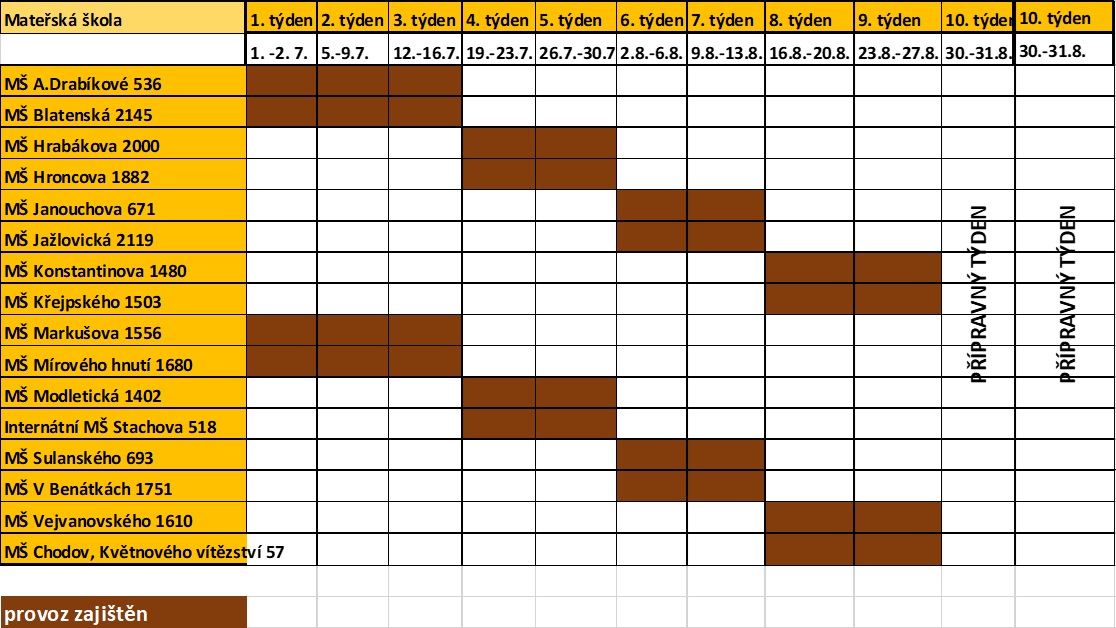 